JAMHURI YA MUUNGANO WA TANZANIA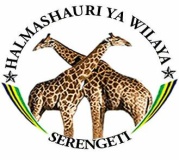 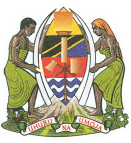 OFISI YA RAISTAWALA ZA MIKOA NA SERIKALI ZA MITAAHALMASHAURI YA WILAYA YA SERENGETIUnapojibutafadhalitaja:  Kumb. Na. SDC/M.20/30B/3					Tarehe: 10/11/2022TANGAZO LA AJIRA YA MKATABA YA UELIMISHAJI RIKA JUU YA VVU NA UKIMWI Halmashauri ya Wilaya ya Serengeti ni moja kati ya Halmashauri tisa (09) za Mkoa wa Mara. Halmashauri inafanya kazi na wadau mbalimbali wa maendeleo, moja wapo ni shirika lisilo la Kiserikali la AMREF ambalo linajishughulisha na utekelezaji wa afua za UKIMWI kwa mkataba wa mwaka mmoja kuanzia 1 Oktoba 2022 hadi 29 Septemba 2023. Halmashauri ya wilaya ya Serengeti kwa kushirikiana na mdau wa  AMREF, inatangaza ajira ya mkataba kwa nafasi ya:- Waelimishaji lika (Community Outreach Volunteer)         Mugumu mjini  -  Nafasi 1Kata ya Nata   -  Nafasi  1Kata ya Kenyamonta – Nafasi 1JINA LA NAFASI: Uelimishaji lika (Community Expert Volunteer) – Nafasi 03 Malengo ya Kazi: Kuhamasisha, kuelimisha na kuwafikia walengwa katika vijiwe kwa vikundi pamoja na njia ya mtu mmoja mmoja juu ya huduma za upimaji VVU, Dawa Kinga (PrEP), Jipime (HIVST), Kifua kikuu (TB), Magonjwa ya ngono (STI) na Unyanyasaji wa kijinsia (GBV).Majukumu na kazi ya Mwelimishaji lika (Community Outreach Volunteer):kuhamasisha, kuelimisha na kuwafikia walengwa katika vijiwe kwa vikundi pamoja na njia ya mtu mmoja mmoja juu ya huduma za upimaji VVU, Dawa Kinga (PrEP), Jipime (HIVST), TB, Magonjwa ya ngono (STI) na Unyanyasaji wa kijinsia (GBV).Uelimishaji rika katika jamii kwa kufuata miongozo, misingi ya kihuduma, usiri, usawa na kuheshimu mitazamo pamoja na hisia za kila mlengwa ninayepaswa kumfikia.Kutoa taarifa sahihi na kwa wakati za utekelezaji wa shughuli za mradi kila wiki, mwezi na wakati wowote nitakapotakiwa kufanya hivyo.Kwa kushirikiana na watoa huduma kuhakikisha wanashiriki vyema katika huduma za ufuatiliaji na upimaji wa index pamoja na mitandao hatari ya VVU (social network testing). Kushirikiana na jamii pamoja na viongozi wa serikali za mitaa/ vijiji kuhimiza mabadiliko ya tabia ili kukinga maambukizi ya VVU/UKIMWI.kutunza kumbukumbu za taarifa na vitendea kazi vyote vya mradi na kuwasilisha vinapohitajika.Kuhudhuria vikao pangwa kwa ajili ya kupanga, kutoa taarifa na kushirikishana uzoefu na waelimishaji rika wenzangu.Kuhakikisha wateja waliokatika huduma za dawa kinga (PrEP CT) wanafuatiliwa na kupatiwa dawa hizo kwa wakati kwa kuzingatia miongozo ya utoaji wa huduma hiyo. Kwa kushirikiana na CBHSCO, CHACC na afisa mradi husika, kutambua na kuthibitisha vijiwe hatarishi (hotspots) wanapopatikana makundi lengwa (KVP) yaliyo katika hatari ya maambuzi ya VVU/UKIMWI.Kuwa mfano wa kuigwa miongoni mwa wanarika wenzagu na kwa jamii. Kwa kushirikiana na CEC Kuwaunganisha walengwa na huduma za tiba na matibabu (CTC) na vituo vinavyotoa msaada wa ukatili wa kijinsia vikiwemo dawati lajinsia, ustawi wajamii na hospitali.  Majukumu mengine utakayo pangiwa na kiongozi husika.Sifa za waombaji.Angalau awe amehitimu kidato cha nne na kufaulu.Awe anatoka katika kundi lengwa/mahususiAwe anafahamika na jamii ya eneo au kata moja wapo  zilizoainishwa katika nafasi za ajira hapo juu.Awe na uzoefu wa miaka angalau miwili ya kufanya kazi ya masuala ya UKIMWI kwenye jamii. Awe anajua kuongea lugha ya Kiswahili.Wenye vigezo na nia ya kufanya kazi hii, mnaombwa kutuma barua za maombi na CV ukiainisha kata unayoishi, simu namba na jina. Mwisho wa kupokea maombi ni 17.11.2022 saa tisa na nusu alasiri (15:30HRS). Tuma maombi kupitia anuani ifuatayo:-  MKURUGENZI MTENDAJI HALMASHAURI YA WILAYA YA SERENGETIS.L.P  176Serengeti – Mugumu NB. Waombaji watakaokidhi vigezo tu ndio watakaoitwa kwenye usaili. Waombaji ambao hawatakuwa na vigezo tajwa hawatapewa taarifa ya kuja kwenye usaili hivyo wasisite kuomba tena pale nafasi zitakapo patikana kulingana na sifa zao.Kivuma H. MsangiMKURUGENZI MTENDAJIOfisi ya Mkurugenzi Mtendaji, Halmashauri ya Wilaya Serengeti – Mugumu S.L.P. 176, Mugumu-Serengeti, Simu: +255 282985686, Barua pepe: ded@serengetidc.go.tz. Tovuti: www.serengetdc.go.tz